Проект «Краски радуги» для детей 1 младшей группы «Бусинки»Выполнили: воспитатели Докукина М.Т., Токарева Т.А.Участники проекта: дети, родители, воспитатели группы.Тип проекта: творческий.По содержанию: обучающий.По числу участников проекта: групповой (10-15 человек).По времени проведения: краткосрочныйПо характеру контактов: ребенок и семья, в рамках ДОУ.По профилю знаний: многопредметный.По характеру участия ребенка в проекте: участник от зарождения идеи до получения результата.Цель проекта: закрепление всех цветов и умение находить предметы заданного цвета вокруг себя.Задачи проекта: закрепить знания цветового спектра у детей.научить детей правильно определять цвета радуги и рисовать её.упражнять в нахождении предметов заданного цвета вокруг себя.упражнять в умении рассказывать о цвете.учить группировать предметы по заданными признакам.развивать умения видеть характерные признаки предметов, воображение.развивать цветовое восприятие, внимание, наблюдательность, расширять знания о материалах, их которых состоят предметы.помочь запомнить расположение цветов радуги, развивать речь и словарный запас ребят.Предполагаемый результат проекта: дети правильно различают и называют цвета.Подготовительный этап.Определение темы проекта.Формулировка цели и определение задач.Подбор материалов по теме проекта.Составление плана основного этапа проекта.Основной этап.Реализация проекта «Разноцветная неделя»I. Вовлечение в деятельностьОбъявление о реализации проекта «Разноцветная неделя».Понедельник - красный цвет.Вторник – оранжевый и желтый цвет.Среда – зеленый цвет.Четверг – голубой и синий цвет.Пятница – фиолетовый цвет.Заключительный этап.Образовательная деятельность по ОО «Художественное творчество» - рисование радуги цветочной поляны.В заключении хочется отметить, что все поставленные задачи успешно решены, дети и родители приняли активное участие в реализации проекта. Результат достигнут.Приложение.Что такое радуга?(Высказывания детей)Максим:Когда солнышко светит, а потом начинается дождик, солнышко уходит за тучки. А когда дождик перестает капать, появляется радуга, синяя, желтая и ярко светит.Вика:Я видела радугу с папой, она разноцветная, появляется, когда закончился дождик, оно мне очень нравится, я хочу посмотреть на нее еще.Варя:Разноцветная, красивая, радужная, появляется, когда закончился дождик, светится как солнышко.Уля:У нее там цвета всякие, красивые, синий, фиолетовый, красный, зеленый, желтый, она появилась около фонтана наверху огромная, а внизу маленькая.Полина:Она появляется после дождичка, возле цветов, она в полоску и цветная.Спасибо за внимание!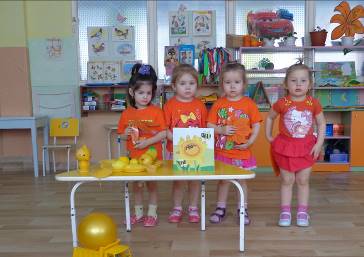 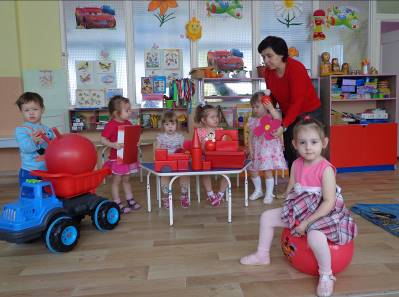 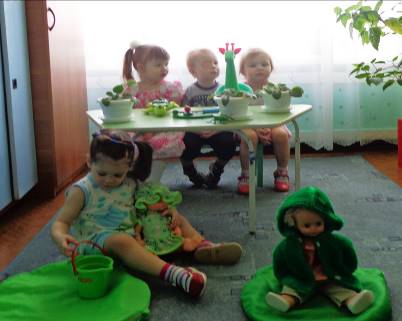 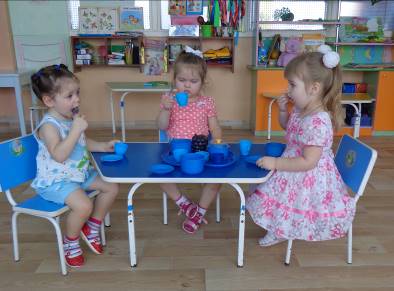 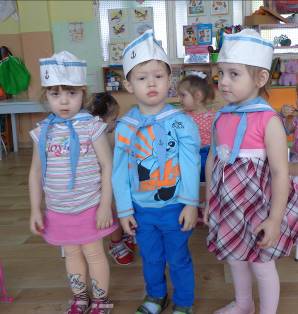 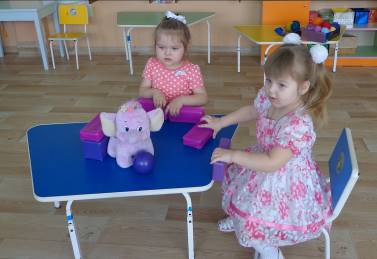 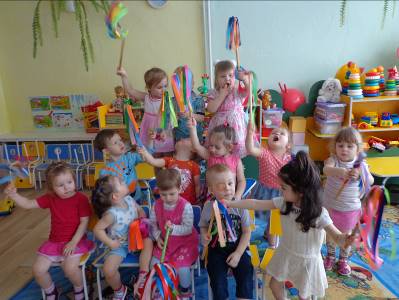 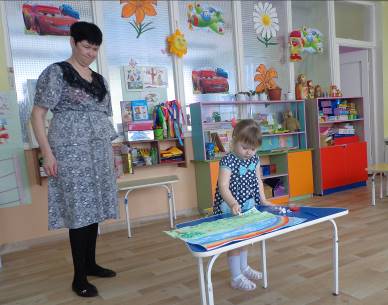 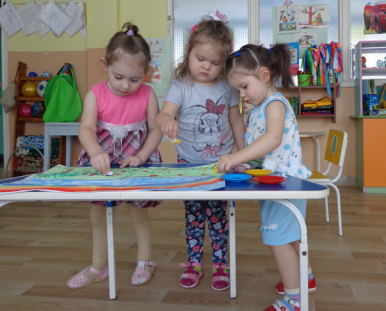 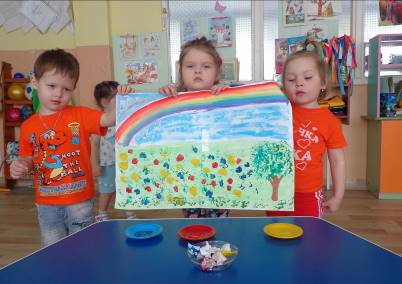 